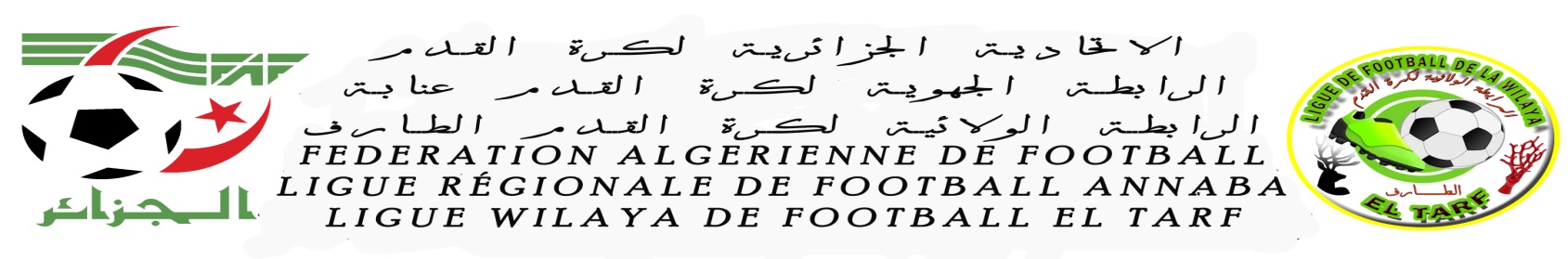 Les avertissements dont le nombre est inferieur ou égal à trois (03) infligés à un joueur avant la date du 1er match de la phase retour sont annulés.La sanction pour un match ferme relative à quatre (04) avertissements infligés à un joueur reste maintenue, et elle est reportée à la phase retour.LE CHARGECOMMISSION REGLEMENTS ET QUALIFICATIONS